PLANINSKI KROŽEK OŠ BISTRICA/PŠ KOVORV SODELOVANJU Z MLADINSKIM ODSEKOM PLANINSKEGA DRUŠTVA TRŽIČ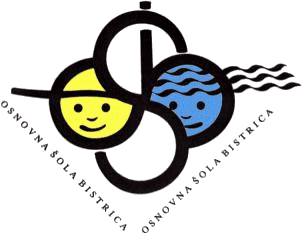 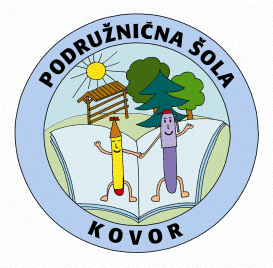 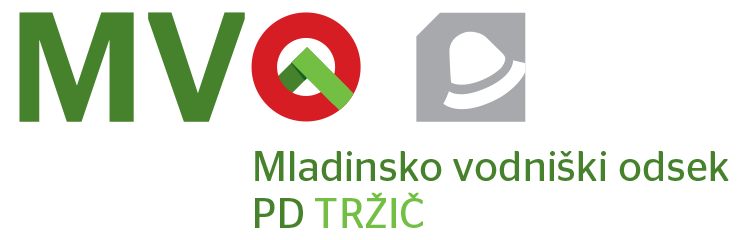 ŠOLSKO LETO 2020/21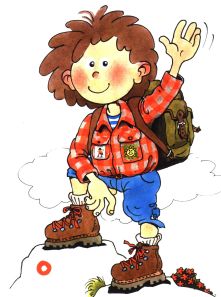 Dragi učenci in učenke!Tudi v tem šolskem letu vas vabimo, da se pridružiš planinskemu krožku, ki deluje na Osnovni šoli Bistrica in Podružnični šoli Kovor. Hodili bomo na izlete, tako boste lahko spoznali osnove planinstva, odkrili lepe kotičke naše občine in imeli priložnost druženja na svežem zraku.V situaciji, ki je nastala zaradi corona virusa, moramo upoštevati določena priporočila, zato bodo izleti v tem šolskem letu le v naši bližnji okolici, brez avtobusnega prevoza. Na pohodu bodo le učenci naše šole, brez staršev.Izlet je načrtovan vsako tretjo soboto v mesecu (izjema je uvodni/spoznavni pohod v septembru, ki bo med tednom v popoldanskem času). Za vsak izlet boste člani predhodno obveščeni in se boste odločili ali greste ali ne. Če vreme ne bo primerno, bo pohod odpovedan.Planiramo tudi dva planinska tabora, ki bosta izvedena glede na takratne razmere.Spremljali vas bomo:Mentorice:Joži Seifert seifertjozi@os-bistrica.si 041 474 010Tanja Kralj tanja.kralj@os-bistrica.si 040 500 539Marja Bohinjec marija.bohinjec@os-bistrica.si  041 559 416Vodnika:Jože Rožič joze.rozic1@telemach.net 041 272 602Nina Vogelnik nina.vogelnik@gmail.com 041 731 480OKVIRNI PLAN IZLETOV IN SREČANJ:KAJ POTREBUJEMO ZA IZLET?Primerno obutev (pohodni čevlji)Oblačila prilagojena vremenskim razmeramNahrbtnikPodlogo za sedenjeHrano in pijačoDobro voljo in nekaj kondicijeDNEVNIK MLADEGA PLANINCAV DNEVNIK MLADEGA PLANINCA si bomo zapisovali vtise z naših planinskih izletov in zbirali žige vrhov in planinskih koč.ČLANSTVO V PLANINSKEM DRUŠTVU:Članstvo v planinskem društvu vam nudi zavarovanje na pohodih in različne ugodnosti. Planinsko društvo pa je s svojimi vodniki z nami na vseh pohodih. Članarina se poravna v mesecu januarju.-------------------------------------------------------------------------------------------------PRIJAVNICA:Učenec/-ka ____________________________________ iz ________ razreda, se v šolskem letu 2020/21 prijavljam k planinskemu krožku OŠ Bistrica/PŠ Kovor.Podpis učenca/-ke: _________________________________________Podpis staršev: _________________________________Datum: __________________________september 2020(enkrat v tednu od 21. do 25. 9.)Bistrica – Ročevnica – Brezje pri Tržiču – Hušica – Loka - Bistrica17. oktober 2020Bistrica – Veterno - parkirišče pri bivši tovarni Peko21. november 2020Brezje pri Tržiču - Vzletišče na Dobrči (Dobrča) - Brezje pri Tržiču19. december 2020Lom pod Storžičem - Dom pod Storžičem (Javornik) - 16.-17. januar 2021Zimski tabor na Zelenici 20. februar 2021Parkirišče pod Matizovcem – Kofce - Parkirišče pod Matizovcem 20.  marec 2021Kovor - Peraški slap - Kovor17. april 2021Gozd - Kriška gora - Gozd 15. maj 2021Draga – Roblekov dom - Draga18.-20. junij 2021Poletni tabor